姓名肖像权授权使用协议书许可方（ 以下简称为甲方） ：姓名：_________    出生年月：_________法定监护人母亲姓名：_________  联系电话：_________  身份证号：_____________父亲姓名：_________  联系电话：_________  身份证号：_____________联系地址：________________________________________________________使用方（ 以下简称为乙方） ： 名称： __________________地址：____________________________________________________________根据《中华人民共和国民法总则》《中华人民共和国广告法》《中华人民共和国合同法》 和《中华人民共和国民法通则》 的有关规定， 为明确甲乙双方有关儿童的肖像权和姓名权许可使用方相关事宜，经双方友好协商，达成如下协议，以资共同遵守：一、甲方同意由乙方（包括乙方关联公司，下同） 在乙方安排的地点为其拍摄肖像照片或直接提供给乙方肖像照片，并允许乙方使用其姓名。二、甲方许可乙方对于上述拍摄的带有甲方肖像的图片、底片或照片享有使用权。使用方式包括但不限于： 乙方指定的教材及宣传资料等设计、出版、宣传、展示、展览等用途。三、甲方同意乙方及代表乙方利益的人和单位，在持有、制作或使用此次拍摄的作品时，不因姓名、肖像的使用权而产生任何异议、不要求相关人承担法律责任。授权使用区域为：中国大陆及港、澳、台地区。甲方儿童姓名权、肖像权使用期限为：  3年  六、许可使用费用如产生带有甲方肖像作品的拍摄费用由乙方承担。甲方许可乙方依本协议约定用途无偿使用甲方的姓名和肖像。七、甲方的权利和义务：1、甲方有权监督乙方正确使用带有甲方肖像权的作品，对乙方损害甲方肖像权的行为有权制2、甲方应及时配合乙方拍摄其肖像，并保证依照本合同的约定许可乙方使用其肖像；3、如乙方拍摄肖像照片，甲方可以取得乙方拍摄的上述照片的底片，甲方不得将上述肖像权许可与甲乙双方无关的第三方用于任何商业用途。八、乙方的权利和义务1、乙方有权要求甲方及时配合乙方拍摄带有甲方肖像的作品， 并将该作品用于乙方需要的用途；2、乙方有权对甲方拍摄的图片进行选择，决定使用或不使用；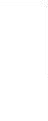 3、乙方有权对甲方的图片进行制作加工，包括但不限于裁剪、缩放、色彩调整、细节美化或其他保留图片人物面部特征， 且不损害人物形象的技术处理；4、乙方有权在乙方指定的教材或宣传资料上使用甲方图片中的姓名以及甲方提供的相关个人资料；5、乙方不得将上述姓名权肖像权许可与乙方无关的第三方用于任何商业用途。九、本协议未尽事宜，甲、乙双方协商解决。协商不成，向乙方所在地有管辖权法院起诉。十、本协议经甲、乙双方签字后生效。十一、本协议—式三份，甲方执两份，乙方执一份，均具有同等法律效力。（ 以下无正文）（以下为正文，为姓名权肖像权授权使用协议） 甲方监护人签字：父亲： 母亲：乙方（签字或盖章） 日期：